Undervisningsbeskrivelse 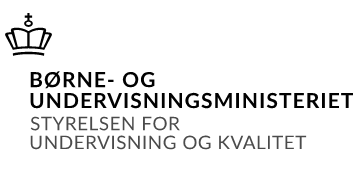 Oversigt over gennemførte undervisningsforløb i fagetBeskrivelse af det enkelte undervisningsforløb Nb! Et skema for hvert forløbTermin[Indsæt termin hvori undervisningen afsluttes: maj-juni, august-september, december-januar samt skoleår, fx 2021/22]Institution[Indsæt institutionens/afdelingens navn]Uddannelse[Toårig hf/hf-enkeltfag/hhx/htx/stx/gsk/gifeux]Fag og niveau[Indsæt fagbetegnelsen, jf. bekendtgørelse, samt niveau A/B/C]Lærer(e)[Indsæt navn(e)]Hold[Indsæt den benyttede holdbetegnelse]Forløb 1[Indsæt en overordnet titel for undervisningsforløbet]Forløb 2Forløb 3Osv.Forløb 1[Indsæt en overordnet titel for undervisningsforløbet] Forløbets indhold og fokus[Et kort resumé af forløbets indhold og fokus, herunder hvilke centrale problemstillinger, der har været arbejdet med.]Faglige mål[Angiv hvilke faglige mål fra læreplanen, der særligt har været arbejdet med i dette forløb]Kernestof[Angiv hvilket kernestof fra læreplanen, der har været centralt i dette forløb]Anvendt materiale.[Angiv hvilke materialer, der har været anvendt i forløbet, fordelt på kernestof og supplerende stof. Angiv desuden omfanget i form af antal sider/procent og en angivelse af forløbets samlede undervisningstid og fordybelsestid (opgøres i timer a 60 minutter. Læs mere herom i bekendtgørelse af lov om de gymnasiale uddannelse § 19)]Arbejdsformer[Angiv de væsentligste arbejdsformer, der er anvendt i forløbet, fx klasseundervisning, virtuelle arbejdsformer, projektarbejdsform, anvendelse af fagprogrammer, skriftligt arbejde, eksperimentelt arbejde.]